Oefenvragen PM3Reken, lees en opzoekvragen 5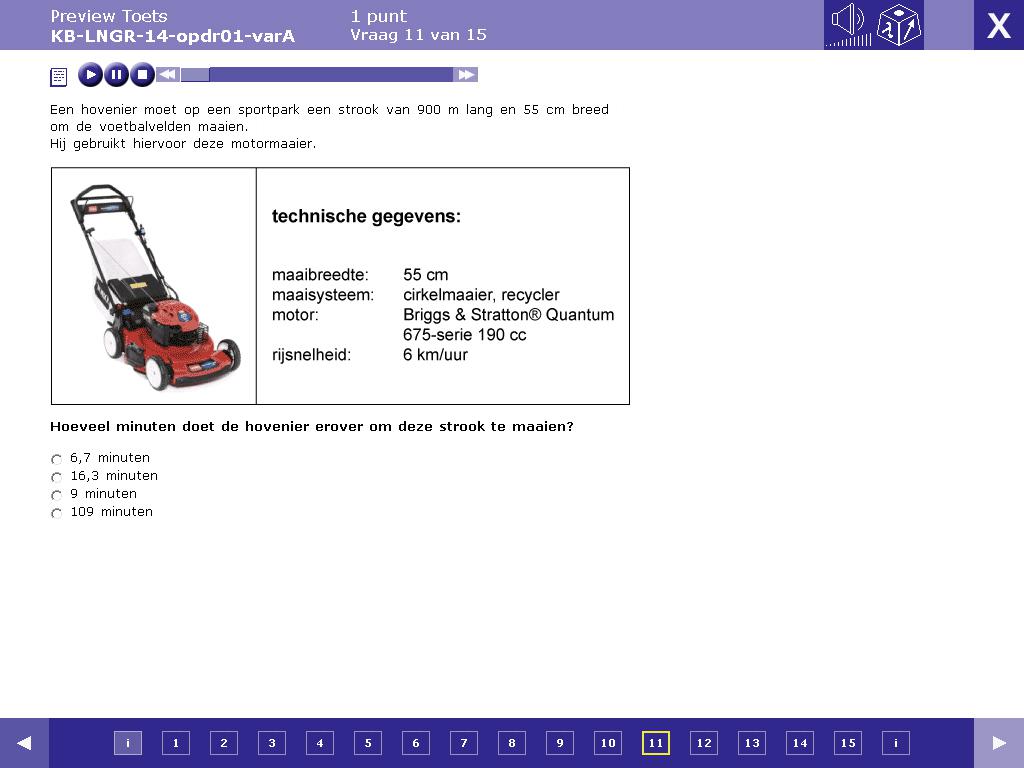 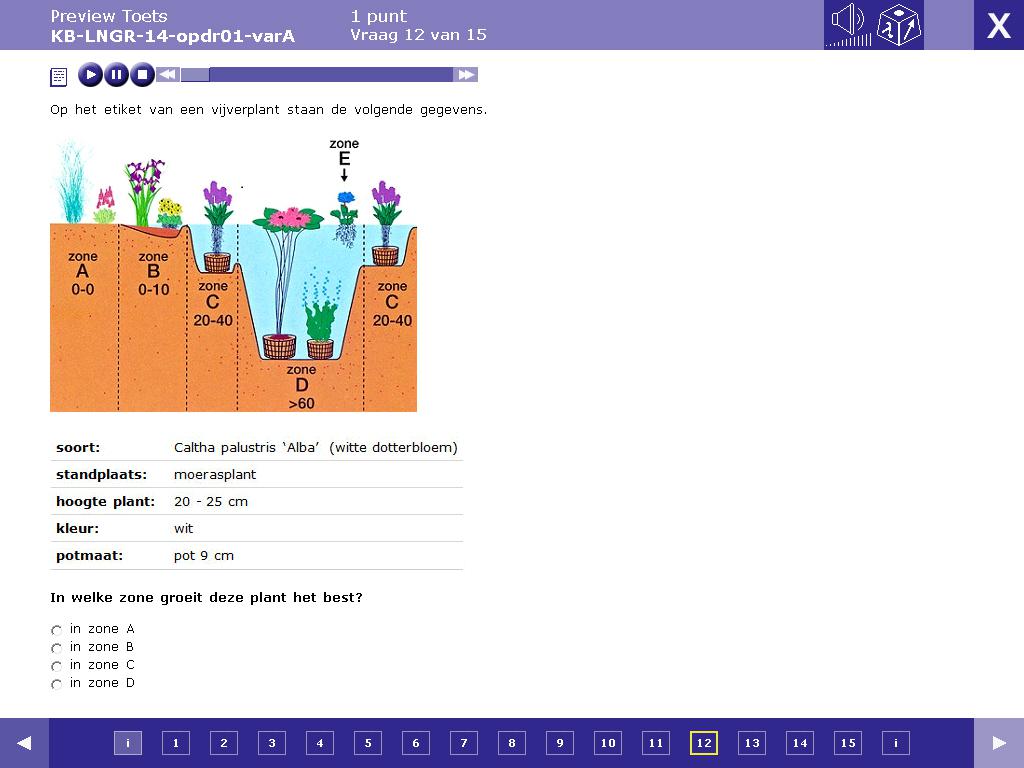 